Министерство образования Московской областиГосударственное образовательное учреждение высшего образования Московской области «Государственный гуманитарно-технологический университет»									УТВЕРЖДАЮПроректор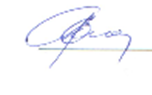 20 мая  2022г.РАБОЧАЯ ПРОГРАММА ДИСЦИПЛИНЫ Б1.В.04	Управление проектами	
Направление подготовки 38.03.04 «Государственное и муниципальное управление»Направленность (профиль) программыУправление социально-экономическими системамиКвалификация выпускника   Бакалавр         Форма обучения  очно- заочная2022 г.1. ПОЯСНИТЕЛЬНАЯ ЗАПИСКАРабочая программа дисциплины составлена на основе учебного плана 38.03.04 Государственное и муниципальное управление по профилю «Управление социально-экономическими системами» (очно-заочная форма обучения) 2022 года начала подготовки.2. ПЕРЕЧЕНЬ ПЛАНИРУЕМЫХ РЕЗУЛЬТАТОВ ОБУЧЕНИЯ ПО ДИСЦИПЛИНЕ (МОДУЛЮ), СООТНЕСЕННЫХ С ПЛАНИРУЕМЫМИ РЕЗУЛЬТАТАМИ ОСВОЕНИЯ ОБРАЗОВАТЕЛЬНОЙ ПРОГРАММЫ2.1Цель освоения дисциплины «Управление проектами» -  формирование у студентов компетенций, необходимых для профессиональной деятельности, раскрыть теоретические основы и концепции управления проектами, обеспечить базовую подготовку студентов в области управления проектами.2.2 Задачами курса являются:сбор и классификационно-методическая обработка информации об имеющихся политических, социально-экономических, организационно-управленческих процессах и тенденциях;формирование базы знаний для участия в разработке и реализации управленческих решений;проведение расчетов с целью выявления оптимальных решений при подготовке и реализации проектов;подготовка социально-экономических проектов с последующей оценкой эффективности их реализации.2.3 Знания и умения обучающегося, формируемые в результате освоения дисциплины.Процесс изучения дисциплины направлен на формирование следующих компетенций: Индикаторы достижения компетенций3. МЕСТО ДИСЦИПЛИНЫ В СТРУКТУРЕ ОБРАЗОВАТЕЛЬНОЙ ПРОГРАММЫДисциплина «Управление проектами» относится к Б1.В.04 части, формируемой участниками образовательных отношений.Программа курса необходима для студентов для формирования знаний по дисциплинам:Б1.В.13	Основы управления персоналом	Б2.О.03(Пд)	Производственная практика: преддипломная практика	Б2.В.01(П)	Производственная практика: проектно-технологическая практика	Б3.01(Д)	Подготовка и защита выпускной квалификационной работы	4. СТРУКТУРА И СОДЕРЖАНИЕ ДИСЦИПЛИНЫ  4.2 Содержание дисциплины, структурированное по темам (разделам)Лекционные занятияМодуль 1. Введение в дисциплинуТема 1. Введение в управление проектами1. Многообразие проектов: история и современность. 2. Основные классификационные признаки проектов. 3. Определение проекта. Аспекты проекта: сроки, бюджет и качество результата. 4. Четыре функции управления проектом. Жизненный цикл проекта.5. Особенности управления проектами для различных субъектов управления (органы государственные власти Российской Федерации, органы государственные власти субъектов Российской Федерации, органы местного самоуправления, государственные и муниципальные предприятия и учреждения, институты гражданского общества, общественные организации, некоммерческие и коммерческие организации, международные организации, научные и образовательные организации).Тема 2. Оценка и выбор проекта1. Проблемы, возникающие при выборе проекта: неопределенность и риск. 2. Выявление рисков проекта. 3. Качественные критерии выбора проекта. 4. Количественные критерии выбора проекта. Тема 3. Разработка организационной структуры проекта1. Признаки организации. 2. Различие между проектными и организационными структурами. 3. Типы организации проектов: интегрированная структура, независимая структура и матричная структура. Преимущества и недостатки этих структур, наиболее частые сферы их применения.4. Спецификация проекта. 5. Должностные инструкции. 6. График функциональных обязанностей. 7. Смета и бюджет проекта. 8. Контроль за внесением изменений в проект. Модуль 2. Система управления проектамиТема 4. Планирование проекта1. Важность планирования. Определение плана. 2. Начало планирования: перечень действий и их взаимосвязь. 3. Сетевое планирование: составление сетевого графа проекта, выявление критического пути и резервов времени выполнения отдельных работ проекта. 4. Календарное планирование проектов (графики Ганта). 5. Вероятностная оценка времени выполнения проекта. 6. Оптимизация графики по критерию «затраты-время». 7. Планирование с помощью ИКТ.Тема 5. Качества эффективного руководителя проекта1. Различия между управлением текущей и проектной деятельностью. 2. Руководитель проекта. 3. Руководители проектов и команда.4. Эффективная коммуникация с подчиненными. 5. Навыки эффективного решения конфликтов между членами команды. 6. Эффективная мотивация подчиненных.Тема 6. Принципы управления командами, которые работают над проектом1. Причины популярности командного принципа работы в современном бизнесе. 2. Команда. Количество членов в команде. 3. Принципы организации команды: целеустремленность, сплоченность, ответственность. Качества хорошего командного игрока. 4. Устав команды. Создание команды. 5. Команды, работающие над проектами.Тема 7. Управление бюджетом проекта1. Бюджет как инструмент управления проектом. 2. Виды затрат на реализацию проекта. 3. Поэтапная оценка бюджета проекта в процессе его подготовки. 4. Исходные данные для оценки проекта. 5. Методы оценки «сверху вниз» и «снизу вверх». 6. Расходы по капитальным и текущим операциям. 7. Прогноз расходов.Тема 8. Учет и контроль хода реализации проекта1. Важность учета и контроля проекта. 2. Пассивные и активные данные. 3. Планирование учета проекта. Поэтапный учет результатов. 4. Метод допустимых границ. Анализ товарных запасов. 5. Учет методом S-образной кривой. 6. Метод прибавочной стоимости. 7. Отчеты о результатах проверок и организация рабочих совещаний. 8. Выработка корректирующих воздействий.Практические занятия Модуль 1.Введение в дисциплинуПрактическое занятие 1. Тема 1. Введение в управление проектамиУчебные цели: раскрыть содержание понятий проект и управление проектомОСНОВНЫЕ ТЕРМИНЫ И ПОНЯТИЯпроектинвестиционный проектинновационный проектфинансовый проект (бизнес-план)основные классификационные признаки проектоваспекты проекта: сроки, бюджет и качество результата жизненный цикл проектапроектная деятельностьуправление проектомчетыре функции управления проектомПрактическое занятие 2. Тема 2. Оценка и выбор проектаУчебные цели: изучить сущность  и содержание процедур оценки и выбора проектаОСНОВНЫЕ ТЕРМИНЫ И ПОНЯТИЯнеопределенность при выборе проектариски проектаспособы выявления рисков проектапути снижения рисков проектакачественные критерии выбора проекта количественные критерии выбора проекта Практическое занятие 3.Тема 3. Разработка организационной структуры проектаУчебные цели: рассмотреть понятие организационная структура проекта и способы ее формированияОСНОВНЫЕ ТЕРМИНЫ И ПОНЯТИЯОрганизация и ее признакиразличие между проектными и организационными структурамиинтегрированная структура проекта, ее преимущества и недостаткинезависимая структура проекта, ее преимущества и недостаткиматричная структура проекта, ее преимущества и недостаткиспецификация проекта должностные инструкции участников проектаграфик функциональных обязанностей участников проектасмета и бюджет проекта процедура контроля за внесением изменений в проектМодуль 2. Система управления проектамиПрактическое занятие 4.Тема 4. Планирование проектаУчебные цели:  изучить процедуру планирования проекта используемую на практикеОСНОВНЫЕ ТЕРМИНЫ И ПОНЯТИЯопределение плананачало планирования: перечень действий и их взаимосвязь. сетевое планирование: составление сетевого графа проекта, выявление критического пути и резервов времени выполнения отдельных работ проекта календарное планирование проектов (графики Ганта) вероятностная оценка времени выполнения проекта оптимизация графики по критерию «затраты-время» планирование с помощью компьютеровПрактическое занятие 5.Тема 5. Качества эффективного руководителя проектаУчебные цели: рассмотреть методику эффективного управления проектомОСНОВНЫЕ ТЕРМИНЫ И ПОНЯТИЯуправлениеразличия между управлением рутинной и проектной деятельностьюруководитель проектачто должен уметь и знать руководитель проекта команда проектаспособы влияния руководители проектов на команду проекта (подчиненных)эффективная коммуникация с подчиненными конфликты в команде проектанавыки эффективного решения конфликтов между членами команды. эффективная мотивация подчиненныхПрактическое занятие 6. Тема 6. Принципы управления командами, которые работают над проектомУчебные цели: рассмотреть принципы качественного управления командой проектаОСНОВНЫЕ ТЕРМИНЫ И ПОНЯТИЯкомандного принципа работы в современном бизнесе минимальное количество членов команды проектапринципы организации команды: целеустремленность, сплоченность, ответственностькачества хорошего командного игрока создание командыустав командытипы команд работающих над проектамиПрактическое занятие 7. Тема 7. Управление бюджетом проектаУчебные цели: изучить понятие бюджет проекта и процесс управления бюджетом проектаОСНОВНЫЕ ТЕРМИНЫ И ПОНЯТИЯбюджет проекта как инструмент управления проектом виды затрат на реализацию проекта и их классификация поэтапная оценка бюджета проекта в процессе его подготовки исходные данные для оценки проекта методы оценки эффективности проекта: «сверху вниз» и «снизу вверх» расходы по капитальным и текущим операциям в проекте прогноз расходов проектаПрактическое занятие 8.Тема 8. Учет и контроль хода реализации проектаУчебные цели: рассмотреть процессы учета и контроля хода реализации проектаОСНОВНЫЕ ТЕРМИНЫ И ПОНЯТИЯроль учета и контроля проекта пассивные и активные данные по реализации проектпланирование учета проекта поэтапный учет результатов метод допустимых границанализ товарных запасов учет методом S-образной кривой метод прибавочной стоимости отчеты о результатах проверок и организация рабочих совещаний выработка корректирующих воздействий на ход реализации проекта5. ПЕРЕЧЕНЬ УЧЕБНО-МЕТОДИЧЕСКОГО ОБЕСПЕЧЕНИЯ ДЛЯ САМОСТОЯТЕЛЬНОЙ РАБОТЫ ОБУЧАЮЩИХСЯ ПО ДИСЦИПЛИНЕ Самостоятельная учебная работа эффективна только в активно-деятельностной форме. Инновационность,  вносимая ИКТ в образовательный процесс, – интерактивность, позволяющая развивать активно-деятельностные формы обучения. Это новое качество позволяет рассчитывать на эффективное расширение сектора самостоятельной учебной работы.Рекомендуемые средства, методы обучения, способы учебной деятельности, применение которых для освоения конкретных модулей рабочей учебной программы наиболее эффективно:- обучение теоретическому материалу рекомендуется основывать на основной и дополнительной литературе, изданных типографским или электронным способом конспектах лекций; рекомендуется в начале семестра ознакомить студентов с программой дисциплины, перечнем теоретических вопросов для текущего промежуточного и итогового контроля знаний, что ориентирует и поощрит студентов к активной самостоятельной работе;- на практических занятиях закрепляются и уточняются знания, полученные на лекциях и во время самостоятельной подготовки. Для развития творческих способностей студентов активно используются такие методы как дискуссия, мозговой штурм,  обмен мнениями по проблемным вопросам, обсуждение докладов, сообщений. Подчеркнем, что при использовании интерактивных форм роль преподавателя резко меняется, перестаёт быть центральной, он лишь регулирует процесс и занимается его общей организацией, готовит заранее необходимые задания и формулирует вопросы или темы для обсуждения в группах, даёт консультации, контролирует время и порядок выполнения намеченного плана. Участники обращаются к социальному опыту – собственному и других людей, при этом им приходится вступать в коммуникацию друг с другом, совместно решать поставленные задачи, преодолевать конфликты, находить общие точки соприкосновения, идти на компромиссы. В результате проведения практических занятий выявляются способности обучаемых применять полученные компетенции для решения задач, связанных с дальнейшей деятельностью выпускника. Перечень литературы для самостоятельной работы обучающихся по дисциплине (модулю)Вылегжанина А.О.. Организационный инструментарий управления проектом [Электронный ресурс]: учебное пособие / А.О. Вылегжанина.- М.: Берлин:Директ-Медиа,2015. -312с. - ISBN 978-5-4475-3935-1. - Режим доступа:http://biblioclub.ru/index.php?page=book&id=275276Управление проектами : учебное пособие / П.С. Зеленский, Т.С. Зимнякова, Г.И. Поподько и др. ; отв. ред. Г.И. Поподько ; Министерство образования и науки Российской Федерации, Сибирский Федеральный университет. - Красноярск : СФУ, 2017. - 132 с. : ил. - Библиогр. в кн. - ISBN 978-5-7638-3711-7 ; То же [Электронный ресурс]. - URL: http://biblioclub.ru/index.php?page=book&id=497741Задания для самостоятельной работыТестовые задания1. Теоретические основы управления проектами 1.1. Что не рассматривает сфера проектного управления: a) ресурсы; b) качество предоставляемого продукта ;c) стоимость и время проекта; d) обоснование инвестиций – верный ответ; e) риски.1.2. Жизненный цикл проекта – это: a) стадия реализации проекта; b) стадия проектирования проекта;c) временной промежуток между моментом обоснования инвестиций и моментом, когда они окупились; d) временной промежуток между моментом появления, зарождения проекта и моментом его ликвидации, завершения – верный ответ;e) временной промежуток между моментом получения задания от заказчика и моментом сдачи проекта заказчику. 1.3. Управляемыми параметрами проекта не являются: a) объемы и виды работ; b) стоимость, издержки, расходы по проекту; c) временные параметры, включающие сроки, продолжительности и резервы выполнения работ и этапов проекта, а также взаимосвязи между работами; d) ресурсы, требуемые для осуществления проекта, в том числе человеческие или трудовые, финансовые, материально-технические, а также ограничения по ресурсам;e) качество проектных решений, применяемых ресурсов, компонентов проекта; f) Все варианты правильны – верный ответ.1.4. Календарное планирование не включает в себя: a) планирование содержания проекта; b) определение последовательности работ и построение сетевого графика ;c) планирование сроков, длительностей и логических связей работ и построение диаграммы Ганта;d) определение потребностей в ресурсах (люди, машины, механизмы, материалы и т.д.) и расчет затрат и трудозатрат по проекту; e) определение себестоимости продукта проекта – верный ответ.1.5. Что является основной целью сетевого планирования: a) управление трудозатратами проекта; b) снижение до минимума времени реализации проекта – верный ответ;c) максимизация прибыли от проекта;d) определение последовательностей выполнения работ; e) моделирование структуры проекта.2. Типы и параметры сетевых моделей 2.1. Какой тип сетевой диаграммы используется в среде ИС ProjectExpert?a) «Действие в узлах» – верный ответ;b) переходной тип диаграммы от «действия на стрелках» к «действию в узлах»; c) ПЕРТ-диаграмма;d) диаграмма Ганта; e) диаграмма «Действие на стрелках».2.2. Принцип «метода критического пути» заключается в: a) анализе вероятностных параметров длительностей задач лежащих на критическом пути; b) анализе вероятностных параметров стоимостей задач; c) анализе расписания задач – верный ответ;d) анализе вероятностных параметров стоимостей задач лежащих на критическом пути; e) анализе длительностей задач, составляющих критический путь. 2.3. Основная цель «метода критического пути» заключается в: a) равномерном назначении ресурсов на задачи проекта; b) оптимизации отношения длительности проекта к его стоимости; c) снижение издержек проекта; d) минимизации востребованных ресурсов; e) минимизации сроков проекта – верный ответ.2.4. Какая работа называется критической: a) длительность которой максимальна в проекте; b) стоимость которой максимальна в проекте;c) имеющая максимальный показатель отношения цены работы к ее длительности; d) работа с максимальными трудозатратами; e) работа, для которой задержка ее начала приведет к задержке срока окончания проекта в целом – верный ответ.2.5. Какое распределение имеет конченый показатель средней длительности проекта рассчитанный по методу ПЕРТ: a) гауссовское;b) вета-распределение; c) пуассоновское распределение; d) нормальное распределение – верный ответ; e) треугольное распределение. 2.6. Какое распределение имеет конченый показатель средней длительности проекта рассчитанный методом моделирования Монте-Карло: a) гауссовское; b) вета-распределение; c) пуассоновское распределение;d) нормальное распределение; e) треугольное распределение – верный ответ.3. ИС ProjectExpert первое знакомство 3.1. Моделирование проектов в ИС ProjectExpert не позволяет решить следующую задачу: a) рассчитать инвестиционную привлекательность проекта – верный ответ;b) рассчитать бюджет проекта и распределение запланированных затрат во времени; c) рассчитать распределение во времени потребностей проекта в основных материалах и оборудовании;d) определить оптимальный состав ресурсов (людей и механизмов) проекта и распределение во времени их плановой загрузки и количественного состава; e) разработать оптимальную схему финансирования работ, поставок материалов и оборудования.4. Представления в ИС ProjectExpert4.1. Что служит вертикальной осью диаграммы Ганта: a) перечень ресурсов; b) длительности задач; c) перечень задач – верный ответ; d) длительность проекта;e) предшествующие задачи. 4.2. Что служит горизонтальной осью диаграммы Ганта: a) перечень ресурсов; b) длительности задач; c) перечень задач;d) длительность проекта – верный ответ; e) предшествующие задачи. 4.3. Суммарная задача состоит из: a) нескольких ресурсов; b) нескольких вех;c) нескольких вариантов; d) нескольких затрат; e) нескольких задач – верный ответ. 4.4. Определите взаимосвязь между «Представлениями» и «Таблицами» в ИС ProjectExpert: a) параметр «Таблицы» изменяет отображаемые параметры в «Представлениях» - верный ответ; b) параметр «Таблицы» дополняет отображаемые параметры в «Представлениях»; c) параметр «Таблицы» игнорирует отображаемые параметры в «Представлениях»; d) параметр «Таблицы» выполняет переход между «Представлениями»; e) параметр «Таблицы» делает доступным новые «Представления».4.5. Какое представление отсутствует в ИС ProjectExpert: a) диаграмма Ганта; b) использование Ресурсов; c) использование задач;d) сетевой график;e) сеть ПЕРТ – верный ответ. 4.6. Какое представление является основным в ИС ProjectExpert: a) диаграмма Ганта – верный ответ;b) использование Ресурсов; c) использование задач; d) сетевой график; e) сеть ПЕРТ. 5. Создание структуры проекта 5.1. К каким методам сводиться структуризация проекта: a) горизонтальное и вертикальное планирование; b) горизонтальное планирование и планирование «сверху-вниз»; c) вертикальное планирование и планирование «снизу-вверх»; d) вертикальное планирование и планирование «сверху-вниз»; e) планирование «сверху-вниз» и «снизу-вверх» - верный ответ; f) планирование «сверху-вниз», «снизу-вверх», горизонтальное и вертикальное планирование.5.2. Структурное планирование не включает в себя следующие этапы: a) разбиение проекта на совокупность отдельных работ, выполнение которых необходимо для реализации проекта;b) структуризация последовательности работ; c) оценка временных характеристик работ;d) оценка длительностей работ;e) назначение ресурсов на задачи – неверный ответ.5.3. Какие типы связей между задачами не возможны в ИС ProjectExpert: a) начало-окончание; b) окончание-начало; c) начало-начало; d) окончание-окончание; e) все ответы неправильны. 5.4. Что не является ограничением для планируемых задач: a) окончание не ранее заданной даты; b) начало не ранее заданной даты; c) фиксированная длительность – верный ответ; d) фиксированное начало; e) как можно раньше. 5.5. Длительность суммарной задачи вычисляется (определяется): a) исходя из параметров назначений и трудозатрат на задачи входящие в суммарную задачу; b) исходя из параметров назначений и длительности задач входящих в суммарную задачу; c) исходя из параметров длительности ее подзадач – верный ответ; d) директивно; e) приближенно, по методу экспертных оценок. 6. ФОНД ОЦЕНОЧНЫХ СРЕДСТВ ДЛЯ ПРОВЕДЕНИЯ ТЕКУЩЕГО КОНТРОЛЯ, ПРОМЕЖУТОЧНОЙ АТТЕСТАЦИИ ОБУЧАЮЩИХСЯ ПО ДИСЦИПЛИНЕ Фонд оценочных средств для проведения текущего контроля, промежуточной аттестации приведен в приложении7. ПЕРЕЧЕНЬ ОСНОВНОЙ И ДОПОЛНИТЕЛЬНОЙ УЧЕБНОЙ ЛИТЕРАТУРЫ, НЕОБХОДИМОЙ ДЛЯ ОСВОЕНИЯ ДИСЦИПЛИНЫ 7.1 Основная литература Вылегжанина А.О.. Организационный инструментарий управления проектом [Электронный ресурс]: учебное пособие / А.О. Вылегжанина.- М.: Берлин:Директ-Медиа,2015. -312с. - ISBN 978-5-4475-3935-1. - Режим доступа:http://biblioclub.ru/index.php?page=book&id=275276Управление проектами : учебное пособие / П.С. Зеленский, Т.С. Зимнякова, Г.И. Поподько и др. ; отв. ред. Г.И. Поподько ; Министерство образования и науки Российской Федерации, Сибирский Федеральный университет. - Красноярск : СФУ, 2017. - 132 с. : ил. - Библиогр. в кн. - ISBN 978-5-7638-3711-7 ; То же [Электронный ресурс]. - URL: http://biblioclub.ru/index.php?page=book&id=497741Ехлаков, Ю.П. Управление программными проектами : учебник / Ю.П. Ехлаков ; Министерство образования и науки Российской Федерации, Томский Государственный Университет Систем Управления и Радиоэлектроники (ТУСУР). - Томск : Томский государственный университет систем управления и радиоэлектроники, 2015. - 217 с. : схем., табл. - Библиогр. в кн. - ISBN 978-5-86889-723-8 ; То же [Электронный ресурс]. - URL: http://biblioclub.ru/index.php?page=book&id=480634Преображенская, Т.В. Управление проектами : учебное пособие : [16+] / Т.В. Преображенская, М.Ш. Муртазина, А.А. Алетдинова ; Новосибирский государственный технический университет. – Новосибирск : Новосибирский государственный технический университет, 2018. – 123 с. : ил., табл. – Режим доступа: по подписке. – URL: http://biblioclub.ru/index.php?page=book&id=5749577.2 Дополнительная литература  Беликова И.П.. Управление проектами: краткий курс лекций [Электронный ресурс] / - Ставрополь: Ставропольский государственный аграрный университет, 2014. -80 с. - 	Режим доступа: http://biblioclub.ru/index.php?page=book&id=277473Бучаев, Г.А. Управление проектами: курс лекций : учебное пособие / Г.А. Бучаев ; Дагестанский государственный университет народного хозяйства (ДГУНХ). - Махачкала : ДГУНХ, 2017. - 104 с. ; То же [Электронный ресурс]. - URL: http://biblioclub.ru/index.php?page=book&id=473822Креативная экономика: международный научно-практический журнал / изд. ООО Издательство «Креативная экономика» ; гл. ред. И.А. Максимцев - Москва : Креативная экономика, 2017. - Т. 11, № 1. - 176 с. - ISSN 1994-6929 ; То же [Электронный ресурс]. - URL: http://biblioclub.ru/index.php?page=book&id=456774Аньшин, В.М. Управление проектами: фундаментальный курс : учебник / В.М. Аньшин, А.В. Алешин, К.А. Багратиони ; ред. В.М. Аньшин, О.М. Ильина. - Москва : Издательский дом Высшей школы экономики, 2013. - 624 с. - (Учебники Высшей школы экономики). - ISBN 978-5-7598-0868-8 ; То же [Электронный ресурс]. - URL: http://biblioclub.ru/index.php?page=book&id=227270Кулешова, Е.В. Управление рисками проектов : учебное пособие / Е.В. Кулешова ; Министерство образования и науки Российской Федерации, Томский Государственный Университет Систем Управления и Радиоэлектроники (ТУСУР). - 2-е изд., доп. - Томск : Эль Контент, 2015. - 188 с. : схем., табл. - Библиогр.: с. 171-172 - ISBN 978-5-4332-0251-1 ; То же [Электронный ресурс]. - URL: http://biblioclub.ru/index.php?page=book&id=4807678. ПЕРЕЧЕНЬ СОВРЕМЕННЫХ ПРОФЕССИОНАЛЬНЫХ БАЗ ДАННЫХ, ИНФОРМАЦИОННЫХ СПРАВОЧНЫХ СИСТЕМ           Все обучающиеся обеспечены доступом к современным профессиональным базам данных и информационным справочным системам, которые подлежат обновлению при необходимости, что отражается в листах актуализации рабочих программ.Современные профессиональные базы данных:www.gks.ru – Федеральная служба государственной статистики Российской ФедерацииМинистерство экономического развития РФhttp://economy.gov.ru/minec/activity/sections/strategTerPlanning/komplstplanning/stsubjectИнформационные справочные системыСправочно-правовая система «Консультант плюс» - http://base.consultant.ruЯндекс https://yandex.ru/Рамблер https://www.rambler.ru/Google https://www.google.ru/Mail.ru https://mail.ru/При осуществлении образовательного процесса  по дисциплине (модулю) используются электронные образовательные ресурсы, размещенные в  электронной информационно - образовательной среде университета (ЭИОС ГГТУ):Презентационные материалы http://dis.ggtu.ru/course/view.php?id=25959. ОПИСАНИЕ МАТЕРИАЛЬНО-ТЕХНИЧЕСКОЙ БАЗЫ, НЕОБХОДИМОЙ ДЛЯ ОСУЩЕСТВЛЕНИЯ ОБРАЗОВАТЕЛЬНОГО ПРОЦЕССА ПО ДИСЦИПЛИНЕ Для осуществления образовательного процесса по дисциплине имеется в наличии следующая материально-техническая база:  12.ОБУЧЕНИЕ ИНВАЛИДОВ И ЛИЦ С ОГРАНИЧЕННЫМИ ВОЗМОЖНОСТЯМИ ЗДОРОВЬЯПри необходимости рабочая программа дисциплины может быть адаптирована для обеспечения образовательного процесса инвалидов и лиц с ограниченными возможностями здоровья. Для этого требуется заявление студента (его законного представителя) и заключение психолого-медико-педагогической комиссии (ПМПК).Программа утверждена на заседании кафедры математики и экономики от 20 мая 2022 года, протокол № _8_ПРИЛОЖЕНИЕМинистерство образования Московской областиГосударственное образовательное учреждение высшего образования Московской области  «Государственный гуманитарно-технологический университет» ФОНД ОЦЕНОЧНЫХ СРЕДСТВДЛЯ ПРОВЕДЕНИЯ  ТЕКУЩЕГО КОНТРОЛЯ,ПРОМЕЖУТОЧНОЙ АТТЕСТАЦИИ ПО ДИСЦИПЛИНЕБ1.В.04	Управление проектами	
Направление подготовки 38.03.04 «Государственное и муниципальное управление»Направленность (профиль) программыУправление социально-экономическими системамиКвалификация выпускника   Бакалавр         Форма обучения  очно- заочная __________2022г.1.1Индикаторы достижения компетенций1.2 Описание показателей и критериев оценивания компетенций на различных этапах их формирования, описание шкал оцениванияОценка уровня освоения компетенций на разных этапах их формирования проводится на основе дифференцированного контроля каждого показателя компетенции в рамках оценочных средств, приведенных в ФОС. 1.3 Типовые контрольные задания или иные материалы для проведения текущего контроля, промежуточной аттестации, необходимые для оценки знаний, умений, навыков и/или опыта деятельности, характеризующих этапы формирования компетенций в процессе освоения образовательной программы Вопросы к зачету Основные классификационные признаки проектов. Определение проекта. Аспекты проекта: сроки, бюджет и качество результата. Четыре функции управления проектом.Жизненный цикл проекта.Проблемы, возникающие при выборе проекта: неопределенность и рискКоличественные критерии выбора проекта. Признаки организации. Различие между проектными и организационными структурами.Типы организации проектов: интегрированная структура, независимая структура и матричная структура.Преимущества и недостатки этих структур, наиболее частые сферы их применения. Спецификация проекта. Контроль за внесением изменений в проект. Сетевое планирование: составление сетевого графа проекта, выявление критического пути и резервов времени выполнения отдельных работ проекта.Календарное планирование проектов (графики Ганта). Сущность управленческих решений.Параметры качества, технологии и методы принятия и реализации управленческих решений в проекте.Устав команды. Создание команды проекта. Команды, работающие над проектами.Эффективная коммуникация в команде.Навыки эффективного решения конфликтов между членами команды. Эффективная мотивация подчиненных.Качества хорошего командного игрока. Бюджет как инструмент управления проектом. Виды затрат на реализацию проекта.Поэтапная оценка бюджета проекта в процессе его подготовки. Планирование учета проекта. Поэтапный учет результатов.Метод допустимых границ. Анализ товарных запасов. Учет методом S-образной кривой.Метод прибавочной стоимости. Особенности реализации малобюджетных проектов.Особенности реализации проектов со смешенным типом финансирования.Управление рисками проекта, параметры качества каждого метода.Контроль качества управленческих решений, как элемент этапа жизненного цикла проекта.Организационно-управленческие решения, оценка  результатов и последствий  принятого управленческого решения в проектном контуре.Социальное взаимодействие и роль в команде проекта.Управление  временем проекта. Проектирование организационных действий и служебные (трудовые) обязанности в проекте.Тестовые заданияhttps://forms.gle/QdrpzA6cWyev2gW47Практические контрольныезадания https://4brain.ru/blog/pmbok/На основе сайте познакомиться с PMBoK. Найдите конкретные проекты, изучите, на основе проектов заполните области  знаний PMBoK. Сделать в таблице.Список терминовСоставить глоссарийпризнаки проектов определение проектажизненный цикл проектанеопределенность и рисктипы организации проектовсетевое планированиесетевой график проектаграфики Ганта устав командыэффективная коммуникация Темы докладовСоставьте доклад, отражающий особенности изучения вопросов:Информационное обеспечение управления проектами: состав, структура, характеристики. Программные средства ИКТ для управления проектами. Их функциональные возможности и критерии выбора программных средств. Характеристика состояния рынка программных продуктов по управлению проектами.Общая характеристика проектаПроект: понятие и видыПроект: критерии и методы оценкиЖизненный цикл проектаПодготовка к разработке проекта (график разработки)Управление организацией проектированияБизнес-план проектаУчет неопределенности и рисков в проектеДенежные потоки и финансирование проектаУправление проектом по организации предприятия (малого бизнеса)Управление проектом по модернизации оборудованияУправление инвестиционным проектомСтруктура Бизнес-плана проектаУправление проектом по реструктуризации предприятияСтратегическое планирование как основа для создания проектовСтруктура инвестиционного проектаАнализ внешней среды – основная процедура при подготовке проектаЭтапы проектированияПроцедуры разработки и согласования проектаУправление рисками проектаИспользование в проекте конкурентных преимуществБизнес-план как основа проектаПроектное (творческое) задание Проектное (творческое) задание -1Цель: отработать навыки самостоятельного планирования проектовЗадачи:Самостоятельно предложить и описать какой-либо проектСоставить спецификацию проекта, которая будет содержать в себе:Цели и задачи проектаПеречень действий (от 12 до 25)Сроки выполненияКоличество ответственных лиц и исполнителей (не менее 2 человек)Требуемые ресурсыОсуществить сетевое планирование проекта и с его помощью оценить реальную длительность проекта, включая следующие действия:Составление сетевого графаОпределение продолжительности выполнения действий (как вариант, можно указать минимальную, максимальную и наиболее вероятную продолжительность действия)Определение ранних и поздних сроков выполнения событийОпределение резервов времени по каждому событиюСоставить календарный план-график проекта (график Ганта), указав на нем критический путь, а также указать рядом с каждым действием ответственных лиц и исполнителейОписать и проанализировать все способы и возможности сокращения времени выполнения проекта за счет:Изменения используемых или привлечения дополнительных ресурсов (рабочих, техники, денег и пр.)Изменения перечня и последовательности выполняемых действий вследствие изменения способа или технологии выполнения проекта.Форма отчета: Письменная работа.Проектное (творческое) задание -2ТренингДорожная карта тренингаСодержательная частьРАЗДЕЛ 1 1. Слайд 1 Метафорические модели лидерства. Тайминг: 3 мин.Роль дирижера (режиссера). Множество ролей, но все они сводятся к одному: вести и направлять музыкантов к гармонии исполнения (определять творческий путь). 2. Знакомство. Упражнение «Ледокол: ты и твое имя».Тайминг: 17 мин.Размер группы: все участники.Ресурсы: доска/флип-чарт, маркеры, бумага и ручка для каждого участника.Ход упражнения: положите перед собой лист бумаги и напишите на нем по вертикали ваше имя. У вас есть 3 минуты, чтобы написать против каждой буквы качество своего характера, которое вы в себе знаете и цените.Пример:М - мечтать (умею)И - интеллигентностьX - харизмаА - активная позиция в коммуникацииИ - интеллектЛ - любовь к жизниПосле завершения индивидуальной работы участники представят полученные результаты  группе. Необходимо назвать только одно-два качества, которые относятся к лидерским, ведущий записывает их на доске. 3.Слайд 2,3,4,5 (варианты)   «Калейдоскоп качеств лидера».Тайминг: 5 мин.Системные качестваКоммуникативные качества 4. Слайд 6   Упражнение «Оценка лидерских качеств».Тайминг: 15 мин.Размер группы: все участники.Ресурсы: приложение 1 и ручка для каждого участника.Ход упражнения: по каждой из осей отложим одно из 12 лидерских качеств. При этом каждая ось будет составлять шкалу из десяти значений. Теперь можно оценить качество по степени его выраженности. Возьмите тот контекст лидерства, в котором вы хотите провести диагностику. Например, проявление некоторых лидерских качеств в контексте семьи, работы, семьи.  Отметьте на каждой оси уровень выраженности в вас того или иного качества, а затем соедините получившиеся значения между собой линиями. Пример Интерпретация результатов.  Если средний радиус колеса близок к центру, т.е. оценки качеств в среднем меньше 5 баллов, то вы действительно находитесь на начальном этапе развития своего лидерского потенциала. Также не исключено, что вы очень к себе критичны и что ваша самооценка просто занижена. В этом случае стоит попросить оценить ваши лидерские качества вашими коллегами, друзьями, хорошими знакомыми, тогда оценка будет значительно более объективной. Если их оценка будет сильно отличаться от вашей, проведите диагностику ещё раз, скорректировав ваши значения.Если все ваши значения близки к 10,  то ваш уровень лидерства близок к уровню Александра Македонского или других великих лидеров планеты! Возможно, ваша оценка себя несколько завышена, и в этом случае вы лишаете себя шанса более точно расставить приоритеты и уделить одному или нескольким качествам особое внимание для их дальнейшего развития. В любом случае, умение адекватно оценивать себя является ещё одним важным качеством лидера!Колесо лидерства можно использовать как для оценки выраженности своих личных качеств, так и для оценки ваших сотрудников. Отметьте, какие качества у вас или ваших коллег развиты лучше и насколько? А над развитием каких качеств стоить поработать в первую очередь? Каждая спица должна помогать колесу равномерно катиться, поэтому спицы-качества должны быть как можно длиннее, чтобы легко преодолевать любые преграды на своём пути, и желательно одинаковы для равномерного уверенного движения вперёд. Выделите 2 – 3 качества, над которыми вы  хотели бы поработать в первую очередь, и именно туда  направьте свой фокус внимания и свои усилия.5. Рефлексия. Вывод о необходимости развивать лидерские компетенции, презентация плана по развитию:Тренинг по тайм-менеджменту (отработка качеств лидера: системные навыки- целеполагание, внутренние качества- организованность).Тренинг по инновациям (отработка качеств лидера: системные навыки-создает образ нового).Проектное задание «Образ-Портрет лидера» (отработка качеств лидера: коммуникативные навыки).Тренинг Agile (отработка качеств лидера: коммуникативные навыки, работа в команде).РАЗДЕЛ 2 Тренинг по тайм-менеджменту (отработка качеств лидера: системные навыки- целеполагание, внутренние качества- организованность).Тайминг: 30 мин.РАЗДЕЛ 3  Тренинг по инновациям (отработка качеств лидера: системные навыки-создает образ нового).Тайминг: 30 мин.РАЗДЕЛ 4 Проектное задание «Образ=Портрет лидера» (отработка качеств лидера: коммуникативные навыки).Тайминг: 60 мин.Размер группы: участники делятся на группы по 5-6 чел.Ресурсы: листы флип-чарта-ватман  (5-6 шт.), фломастеры, журналы с картинками, клей (5-6 шт.), ножницы (5-6 шт.),  приложение 2 для каждой команды (6 шт.).Ход упражнения: в технике коллажирования изобразить портрет конкретного человека- лидера в соответствии с типологией  лидерства, отразив его качества.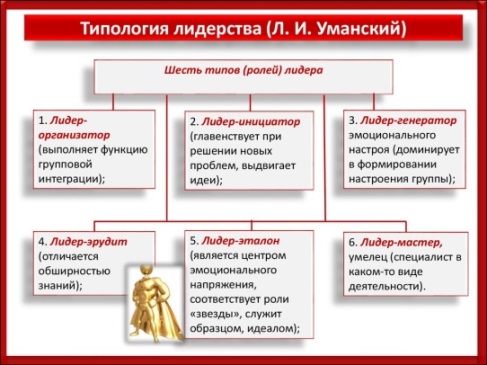 РАЗДЕЛ 5 Проектное задание «Образ-Портрет лидера» (отработка качеств лидера: коммуникативные навыки).Тайминг: 30 мин.Размер группы: участники делятся на группы по 5-6 чел.Ресурсы: флип-чарт.Ход упражнения: команды презентуют коллаж, презентация 5 мин.РАЗДЕЛ 6 Деловая игра Agile.	Разработка проектного заданияТайминг: 60 мин.РАЗДЕЛ 7 Рефлексия «Дерево отзывов»Тайминг: 10 мин.Ресурсы: дерево на картинке, стикеры, ручки.Практическое задание 1.Осуществите качественную оценку проекта, используя для этого любой пример проекта и конкретные задания, представленные в таблице. Задания выполняются в команде.2.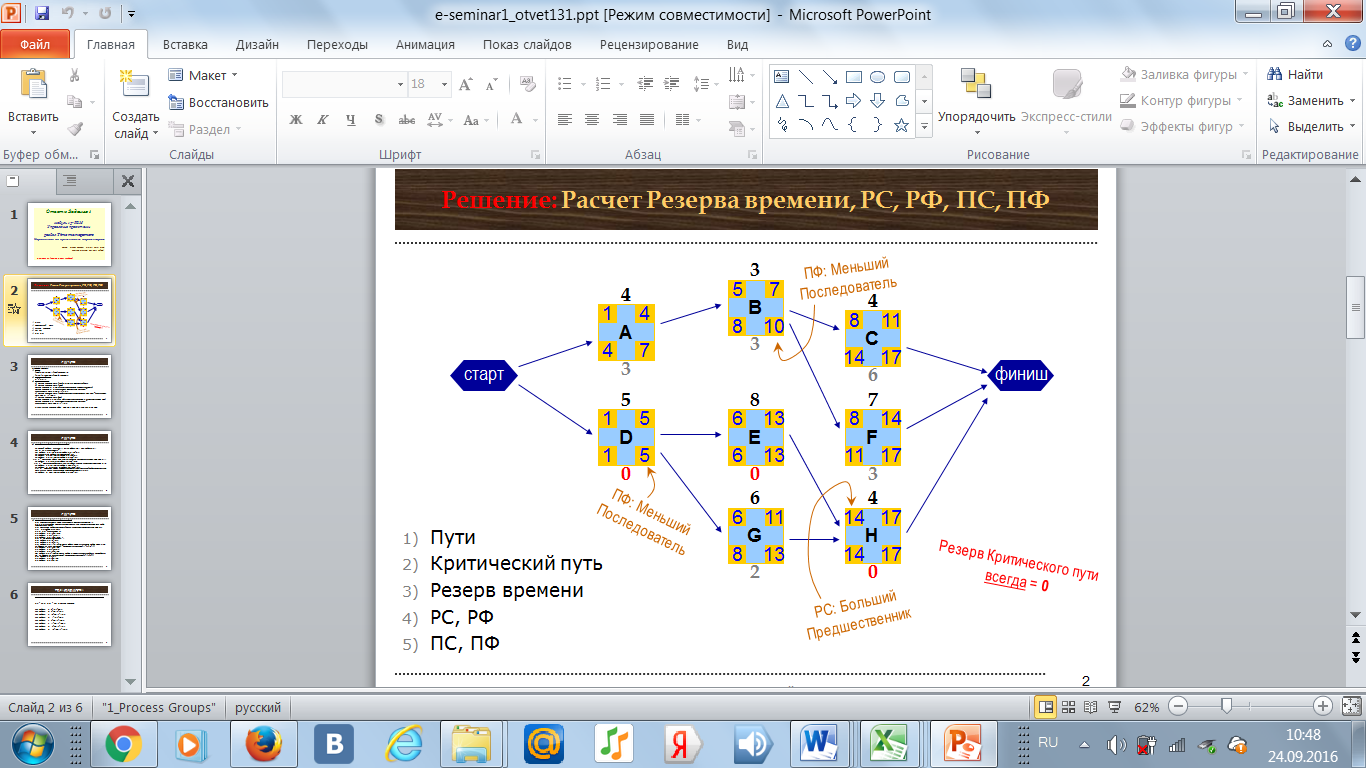 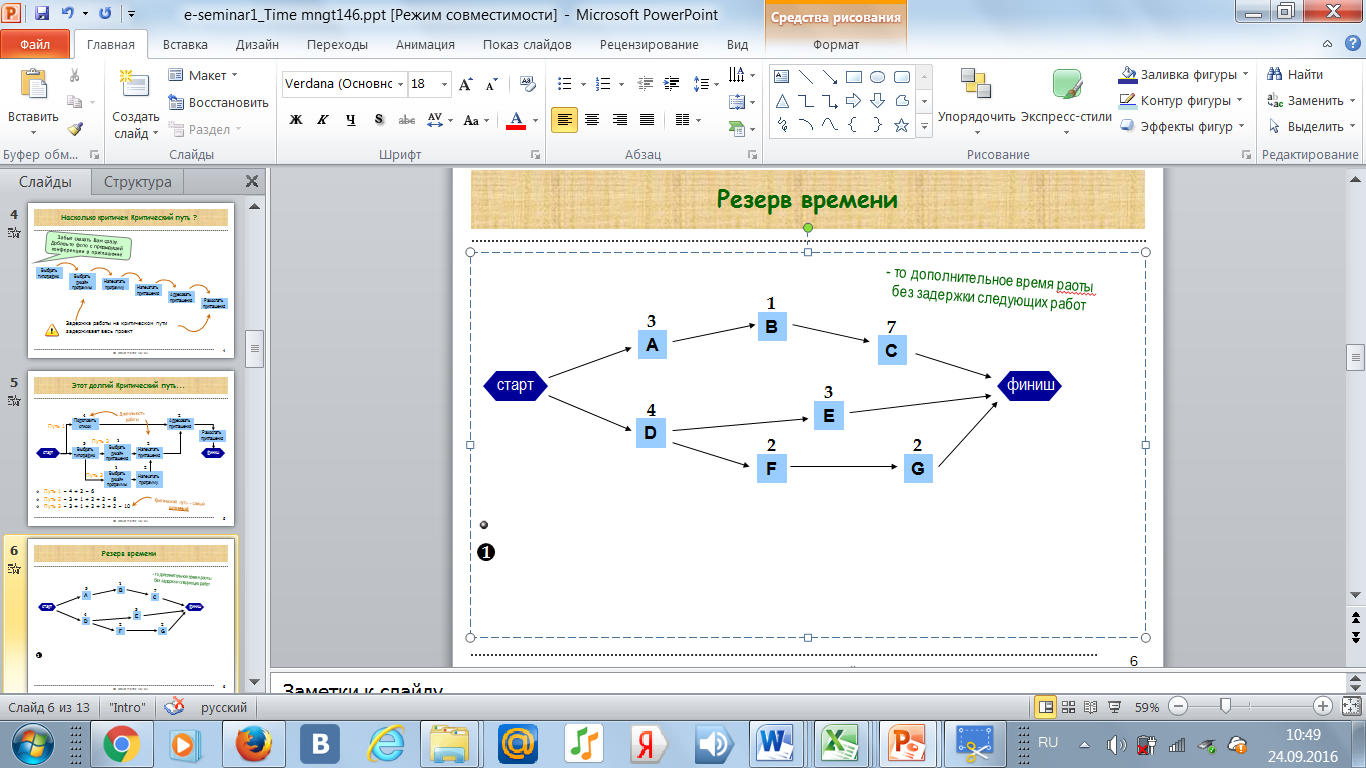 Проблемная ситуация 1Задания выполняются в команде.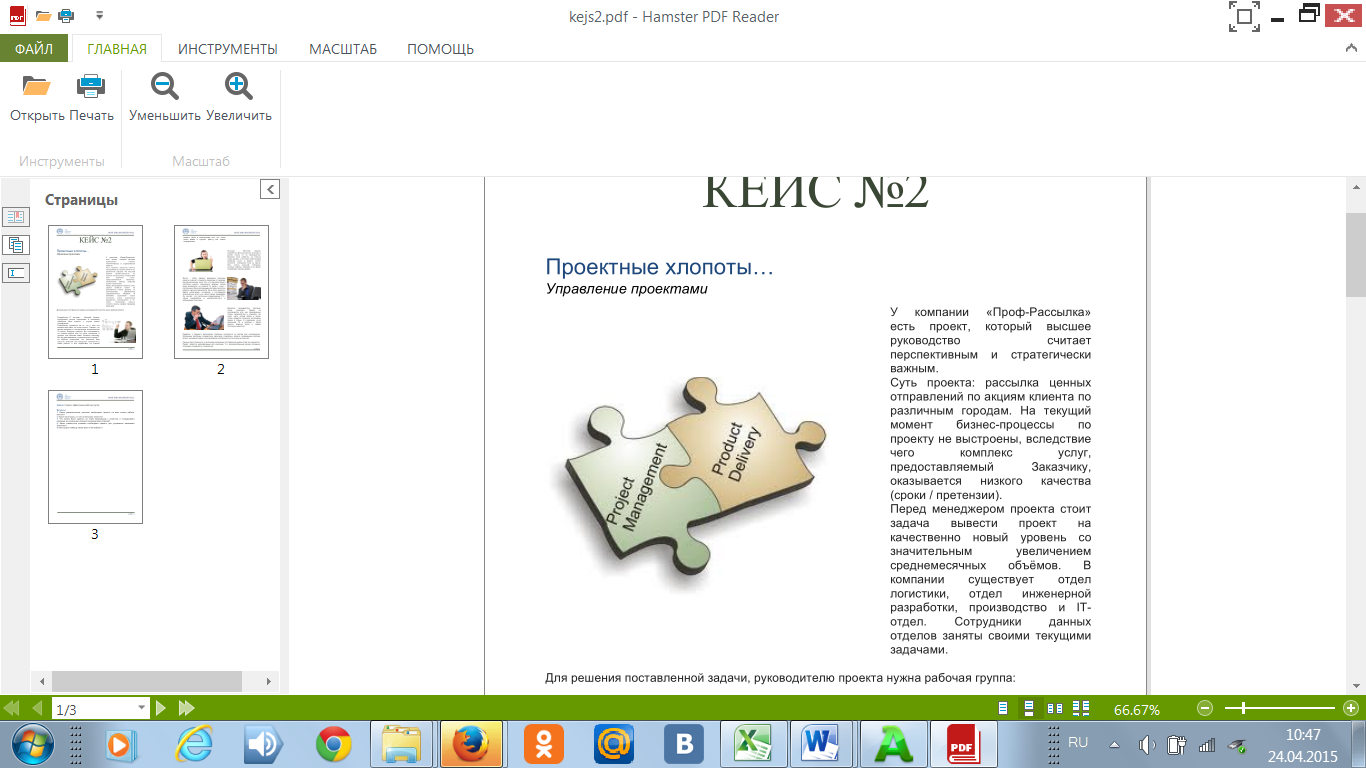 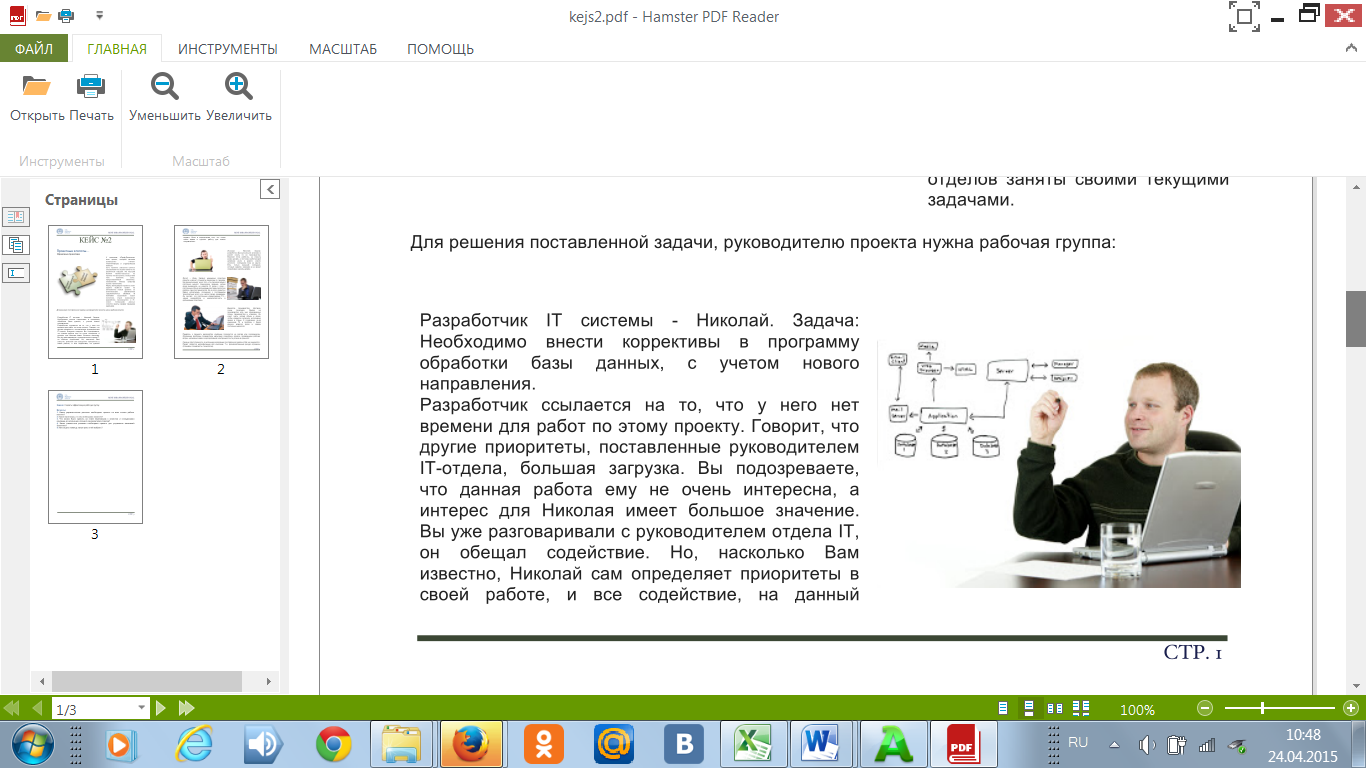 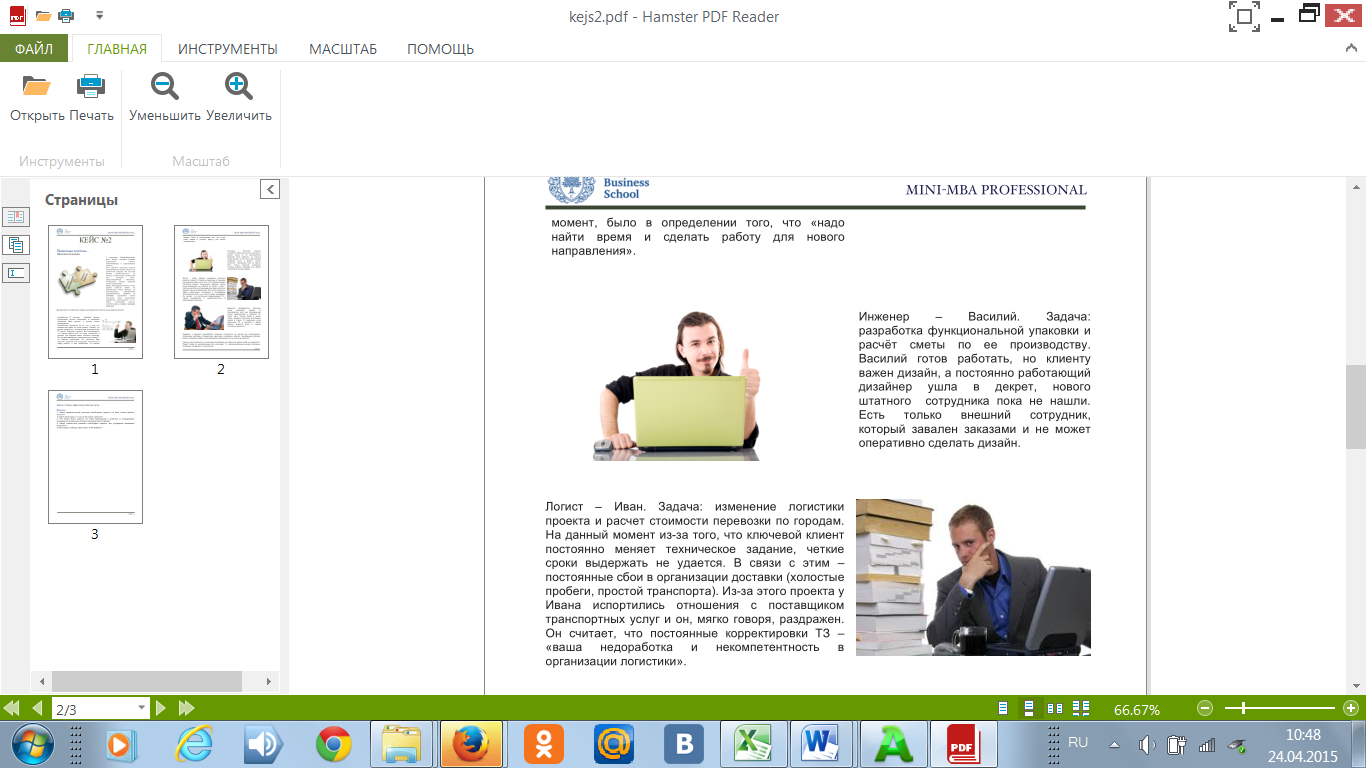 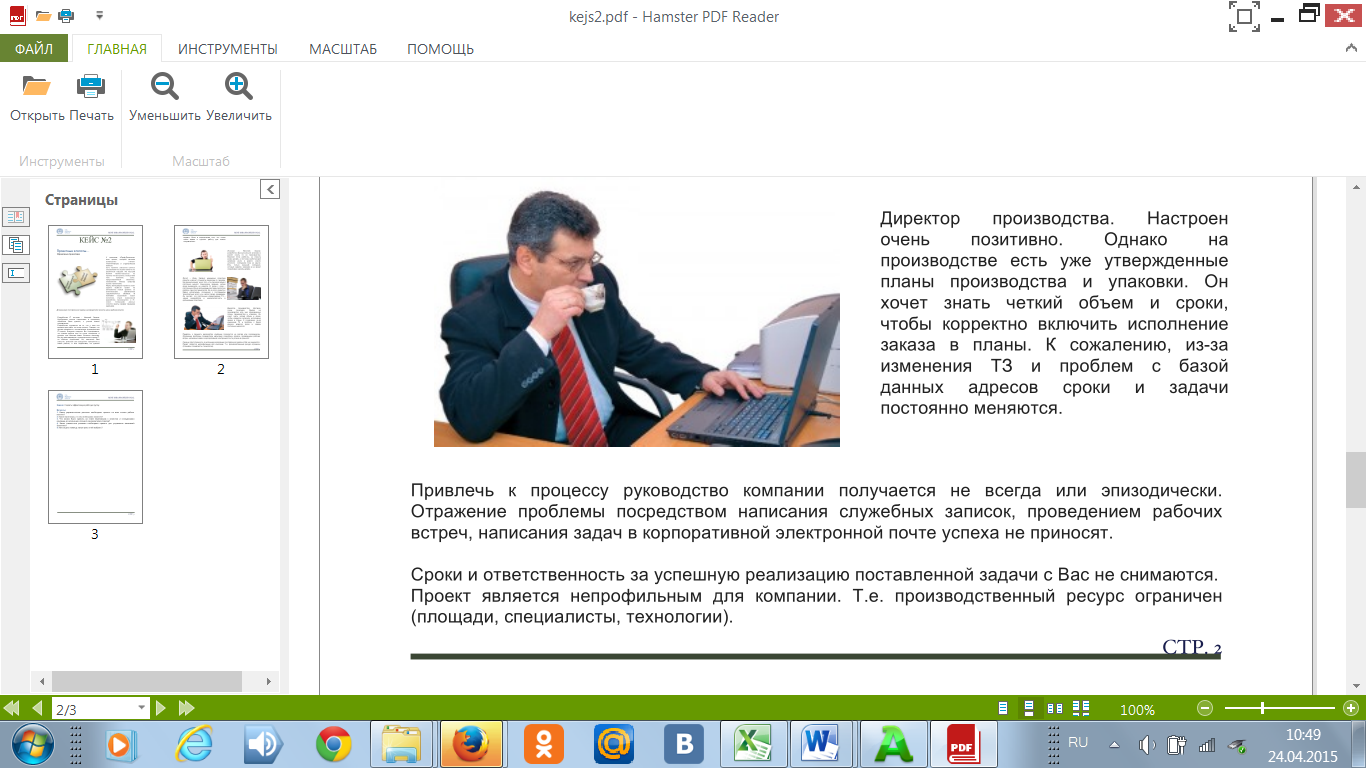 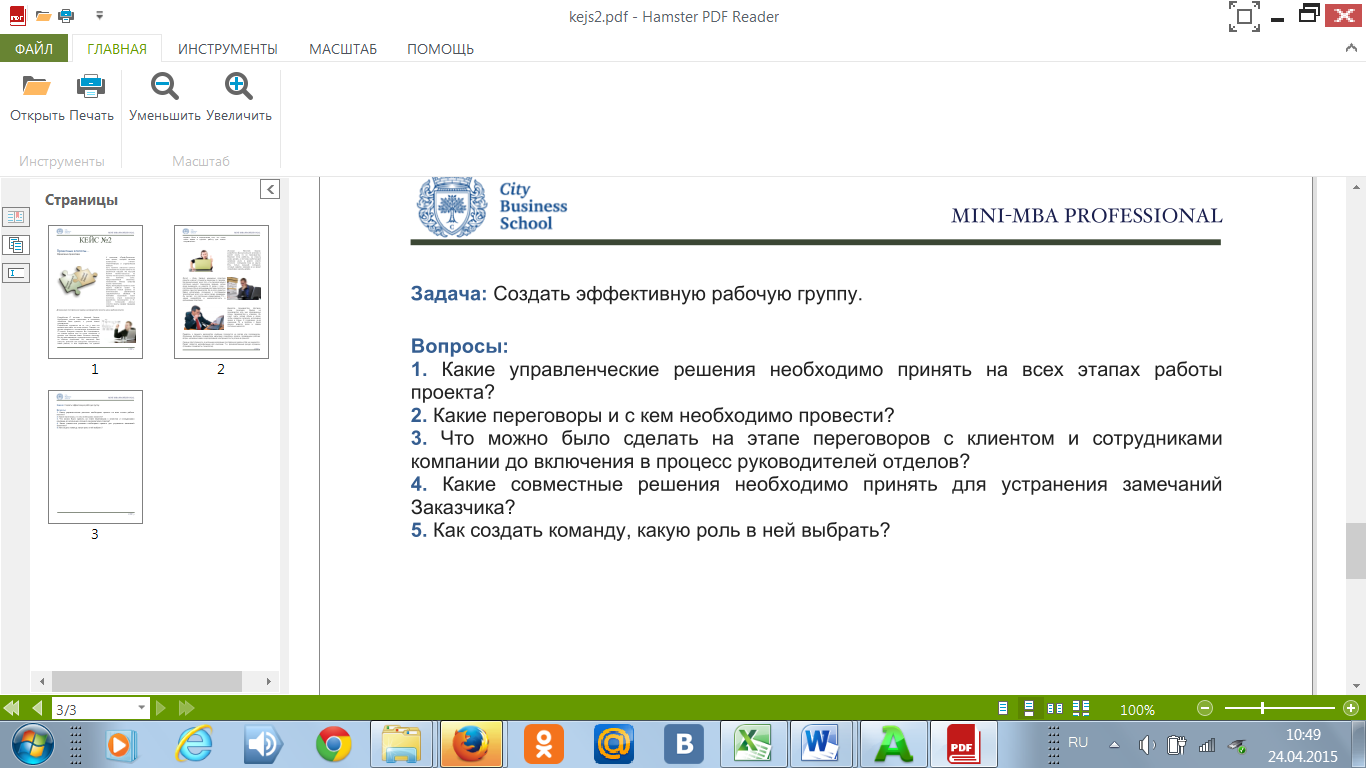 Форма отчета: Письменный ответ на вопросы кейса.Проблемная ситуация 2     ТЕМА: «Внедрение системы управления внутренними проектами в компании»Проблемная ситуацияКомпания находится перед необходимостью перехода на новый уровень результативности. Идет внедрение дистанционных систем управления. Меняются требования и подходы к персоналу. Нужна большая степень вовлеченности в деятельность компании, большая проактивность, чем есть в данный момент.  Совет директоров заинтересован в получении проработанных и адекватных бизнесу идей от сотрудников через 2 месяца, чтобы можно было принятые проекты включить в процессы  стратегического планирования  и бюджетирования.Компания — крупный холдинг, поставщик товаров для туризма и отдыха. Имеет филиалы и представительства по всей территории России. Реализуют товары через сеть партнеров, в которую входят более 1 тысячи магазинов.С ростом бизнес стал теряться управляемость. Директора подразделений начали конфликтовать за общий ресурс. Это привело к усилению конкуренции и конфликтов внутри коллектива.  Проекты, которые были запущены за последние два года, не принесли ожидаемых результатов. Причины назывались разные, неудачи приписывались другим подразделениям. В компании отсутствовало понятие «проекта», мотивация сотрудников к выдвижению идей и участию в их реализации была низкой. Руководство холдинга приняло решение выработать подход к рассмотрению и одобрению новых инициатив, который бы помогал отбирать и реализовывать наиболее эффективные проекты.Задание:1) Дайте свою оценку сложившейся на предприятии ситуации.2) Охарактеризуйте функциональное назначение будущей системы управления внутренними проектами компании.3) Предложите руководству холдинга новые инициативы, т.е. эффективные на ваш взгляд проекты к реализации.4) Осуществите сравнительную оценку вероятных результаты внедрения вам предложенных проектов.5) Из предложенных 2-3 проектов, выберите один проект, обосновав при этом  свой выбор.Проблемная ситуация 3 ТЕМА: «Определение перспективных направлений развития компании, организация проектного офиса»Клиент: Московская компания, работающая в сфере услуг, сектор B2B. Компания работает на рынке более 10 лет в достаточно узком сегменте.Ситуация: В течение последних 3 лет объемы продаж в бизнесе стали демонстрировать тенденцию к снижению, предположительно из-за роста конкуренции. Было запущено несколько новых направлений, однако, ни одно из них не достигло рентабельности. В качестве возможной причины была названа недостаточная компетентность принятых на проектную работу менеджеров.Запрос: Руководитель компании  обратился с запросом на выяснение причин снижения объемов текущей деятельности, отсутствия положительной динамики в реализации проектов и поиск перспективных направлений развития. Диагностика: Была проведена общая бизнес-диагностика для определения факторов, препятствующих дальнейшему росту бизнесам, и проектная диагностика по текущим проектам.Выводы по результатам диагностики:В ходе диагностики был обнаружен высокий процент перехода постоянных клиентов к конкурирующим компаниям. Опрос ушедших клиентов выявил ряд недочетов, касающихся бизнес-процессов в компании, и недостаток информирования клиентов по изменениям в предоставлении услугВ результате исследования внешних факторов было подтверждено, что рынок приблизился к этапу зрелости и требует соответствующей стратегии.Были определены причины неудачного внедрения проектов, среди которых ключевую роль сыграли:  а) иерархическая структура компании с устоявшимися линейно-функциональными связями, б) слабый обмен информацией, отсутствие общего информационного поля, в) отсутствие системности в реализации проектов.Задание: разработайте бизнес идею и предложите ее в качестве проекта согласно описанным условиям. Проблемная ситуация 4Реконструкция аэропорта по ГЧПЯмало-Ненецкий автономный округ (ЯНАО) разработал план реконструкции аэропортового комплекса в Новом Уренгое на основе концессионного соглашения.Отмечается, что реконструкция позволит повысить качество транспортного обслуживания, снизить стоимость перевозок, а также увеличить инвестиционную активность в регионе. Сейчас проект находится в стадии реализации: конкурсная документация готова, процедура выбора концессионера запущена. Планируется передать концессионеру функции оператора аэропорта в июне 2018 года.«Данный аэропорт является крупнейшим на Ямале, служит основной транспортной точкой для экономического центра региона. Согласно экспертным оценкам, пассажиропоток в Новом Уренгое будет расти и дальше. Мы передаем аэропорт на 30 лет частной компании, она осуществляет его реконструкцию, и в течение этого времени получает доход от перевозок, затем объект возвращается в собственность округа. Таким образом, мы можем начать работу в кратчайшие сроки, избежав значительного роста нагрузки на региональный бюджет», - сообщил ТАСС губернатор ЯНАО Дмитрий Кобылкин, добавив, что проект будет реализован в рамках механизма государственно-частного партнерства (ГЧП).Глава региона отметил, что реализуемые в округе проекты "являются одними из самых перспективных в мире", и сообщил, что следующим шагом станет проект по строительству Северного широтного хода.«Нам этот транспортный коридор нужно будет вывести к порту Сабетта и наполнить грузами, запустить развитие перерабатывающих производств. Поэтому наша инвесткоманда должна быть командой высочайшего класса. Северный широтный ход и железная дорога Бованенково - Сабетта также будут построены на базе государственно-частного партнерства», - рассказал Кобылкин.Обновление ТериберкиМурманская область представила проект по развитию села Териберка. Целью команды было создать модель устойчивого и гармоничного развития отдаленных поселений и масштабировать ее на аналогичные территории по всей стране.Был разработан план действий до 2025 года, направленный на повышение качества жизни населения, стабилизацию его численности и структуры, а также развитие инвестиционных проектов. Началась активная реализация пяти инвестиционных проектов на более чем 500 миллионов рублей, появилась новая асфальтовая дорога, проведен фестиваль «Териберка - Новая жизнь», который посетили более 4 тысяч человек (население Териберки составляет 900 человек).Модернизация курортов СтавропольяКоманда Ставропольского края поставила целью сделать регион курортом мирового значения. В первую очередь для этого нужно модернизировать инфраструктуру.Уже утверждены дорожные карты развития городов-курортов Кавказских минеральных вод, и выполнен первый этап модернизации парковой, курортной и дорожной инфраструктуры на сумму более 1 млрд рублей. В планах - строительство автодороги «Кисловодск – Адлер» и создание территории опережающего развития (ТОР).Координатор ставропольской команды, первый замминистра строительства и архитектуры края Алексей Когарлыцкий считает, что программа «уникальна по своему содержанию, структуре и методике преподавания». «Она консолидировала в себе знания и опыт лучших мировых практик. Занятия вели известные преподаватели из Гарварда, Кембриджа, Торонто и Сингапура, а также эксперты из INSEAD. Полученные нами знания имеют практическое применение и будут использованы для решения задач по улучшению инвестиционного климата на Ставрополье», - сообщил он ТАСС.Развитие ростовской агломерацииРостовская область представила проект железнодорожного сообщения «Донской экспресс», которое должно стать частью комплексного развития территории аэрополиса «Платов» и связать его с городами Ростов-на-Дону, Новочеркасск, Шахты, Красное Сулино и Новошахтинск. Отмечается, что проект даст толчок развитию всей перспективной агломерации Юга России - у бизнеса появится стимул открывать новые предприятия и создавать новые рабочие места. Размер инвестиций предварительно оценивается в 82 млрд рублей, срок окупаемости - десять лет.«Ростовская область - это [проект] о том, как сделать ростовскую агломерацию современной, европейской, комфортной, классной и для жителей, и для бизнеса через систему скоростной железнодорожной связи», - отмечает президент Ward Howell Сергей Воробьев.Борьба с теневой занятостьюЦель проекта Самарской области - снизить долю теневого бизнеса до 10-15% к 2025 году через улучшение бизнес-климата в регионе. Команда изучила мировой и российский опыт борьбы с теневой экономикой и разработала «дорожную карту» по снижению теневой занятости в регионе. В первую очередь планируется создать условия, при которых бизнесу будет выгодно «выходить из тени».Раскрытие туристического потенциалаНовгородская область представила проект «Путешествие на Родину России», цель которого - раскрыть туристический потенциал региона. В своем проекте команда сосредоточилась на создании и продвижении регионального бренда, а также на преобразовании туристической инфраструктуры. На данный момент план готов, следующим шагом станет поиск потенциальных инвесторов и взаимодействие с ними.Губернатор Новгородской области Андрей Никитин считает, что участие в программе АСИ - необходимая для управленцев практика. Он отмечает, что в ходе программы они учатся решать вопросы инвестклимата, напрямую не связанные с их компетенцией. Кроме того, они узнают о проблемах «с энергетикой, инженерными сетями, стройкой», с которыми сталкивается инвестор, приходя в регион.«Очень важно, что обучение происходит командой. Приезжают министры экономики и энергетики, специалисты, часто мэр города приезжает. Они учатся взаимодействовать между собой. Не перебрасываться бумажками, а стараться делать так, чтобы человек получил тот результат, который хочет - в этом самое главное», - рассказал ТАСС Никитин.Перераспределение территорий в ВоронежеПроект под названием «Воронеж - город будущего» предполагает комплексный план по улучшению города: редевелопмент застроенных территорий с расселением 400 тысяч квадратных метров ветхих и аварийных домов, развитие городской инфраструктуры и транспорта, в частности, строительство метро.Задание: На основе технологий  построения командной работы для решения управленческих задач создайте команду и  для каждой ситуации разработайте цель, задачи, опишите потенциальных стейкхолдеров проекта.Схема соответствия типовых контрольных заданий  и оцениваемых знаний, умений, навыков и (или) опыта деятельности, характеризующих этапы формирования компетенцийВ результате изучения дисциплины студент должен обладать следующими компетенциями:Коды формируемых компетенцийУниверсальные компетенции (УК)Способен осуществлять социальное взаимодействие и реализовывать свою роль в командеУК-3Способен управлять своим временем, выстраивать и реализовывать траекторию саморазвития на основе принципов образования в течение всей жизниУК-6Профессиональные компетенции (ПК):Способен принимать участие в проектировании организационных действий, умением эффективно исполнять служебные (трудовые) обязанностиПК-3Код и наименование компетенции	Наименование индикатора достижения универсальной компетенцииУК-3 Способен осуществлять социальное взаимодействие и реализовывать свою роль в командеУК-3.1 Знает: основные условия эффективной командной работы; стратегии и принципы командной работы,  основные тех-нологии создания благоприятного организационного  климата и взаимодействия людей в организации; УК-3.2 Умеет: определять стиль управления для эффективного руководства командой;  вырабатывать командную стратегию; применять принципы и методы организации командной деятельности в профессиональной деятельности. УК-3.3 Владеет: методиками подбора эффективной команды, разработки стратегии командной работы;технологиями создания, организации и управления командой для выполнения практических задач; умением работать в команде.УК-6 Способен управлять своим временем, выстраивать и реализовывать траекторию саморазвития на основе принципов образования в течение всей жизниУК-6.1 Знает: теоретико-методологические основы само-развития, самореализации, использования творческого по-тенциала собственной деятельности; технологию и методику самооценки; теоретические основы акмеологии, уровни анализа психических явлений;УК-6.2 Умеет: разрабатывать, контролировать, оценивать и исследовать компоненты профессиональной деятельности; планировать самостоятельную деятельность в решении профессиональных задач;УК-6.3 Владеет: способностью проектировать траектории своего профессионального роста и личностного развития.ПК-3 Способен принимать участие в проектировании организационных действий, умением эффективно исполнять служебные (трудовые) обязанностиПК-3.1 Знает: аспекты организационной деятельности; технологию, принципы проектирования организационных изменений, инструменты управления;ПК-3.2 Умеет: выполнять поручения, служебные (трудовые)  обязанности и функции; организовать обмен идеями, проводить первичный стратегический анализ организации;ПК-3.3 Владеет: навыками организации собственной профессиональной деятельности; навыками самоменеджмента.Название разделов (модулей) и тем СеместрВиды учебных занятийВиды учебных занятийВиды учебных занятийВиды учебных занятийВиды учебных занятийВиды учебных занятийНазвание разделов (модулей) и тем СеместрКонтактная работаКонтактная работаКонтактная работасам.работаПромеж.аттестацияПромеж.аттестацияНазвание разделов (модулей) и тем СеместрЛекцииПр.сам.работаЗачет Зачет Название разделов (модулей) и тем Семестр121284Зачет Зачет Модуль 1. Введение в дисциплину66424Тема 1. Введение в управление проектами6218Тема 2. Оценка и выбор проекта6218Тема 3. Разработка организационной структуры проекта6228Модуль 2. Система управления проектами66860Тема 4. Планирование проекта62212Тема 5. Качества эффективного руководителя проекта61212Тема 6. Принципы управления командами, которые работают над проектом61212Тема 7. Управление бюджетом проекта61112Тема 8. Учет и контроль хода реализации проекта61112Промеж.аттестация6Зачет Зачет Название разделов (модулей) и тем Задания для самостоятельной работыТема 1. Введение в управление проектамиПоиск и анализ дополнительной учебной литературы или иного материала.Составление конспекта, поиск и приведение примеров.Тема 2. Оценка и выбор проектаПоиск и анализ дополнительной учебной литературы или иного материала.Составление конспекта, поиск и приведение примеров.Тема 3. Разработка организационной структуры проектаПоиск и анализ дополнительной учебной литературы или иного материала.Составление конспекта, поиск и приведение примеров.Тема 4. Планирование проектаПоиск и анализ дополнительной учебной литературы или иного материала.Составление конспекта, поиск и приведение примеров.Тема 5. Качества эффективного руководителя проектаПоиск и анализ дополнительной учебной литературы или иного материала.Составление конспекта, поиск и приведение примеров.Тема 6. Принципы управления командами, которые работают над проектомПоиск и анализ дополнительной учебной литературы или иного материала.Составление конспекта, поиск и приведение примеров.Тема 7. Управление бюджетом проектаПоиск и анализ дополнительной учебной литературы или иного материала.Составление конспекта, поиск и приведение примеров.Тема 8. Учет и контроль хода реализации проектаПоиск и анализ дополнительной учебной литературы или иного материала.Составление конспекта, поиск и приведение примеров.АудиторииПрограммное обеспечениеучебная аудитория для проведения учебных занятий по дисциплине, оснащенная компьютером с выходом в интернет, мультимедиа проектором; помещение для самостоятельной работы обучающихся, оснащенное компьютерной техникой с возможностью подключения к сети Интернет и обеспечением доступа в электронную информационно-образовательную среду ГГТУ;специализированная аудитория для проведения лабораторных работ по дисциплине,оснащенная набором реактивов и лабораторного оборудования;Операционная системаПакет офисных приложенийБраузер Firefox, ЯндексАвтор: к.э.н. Каменских Н.А. 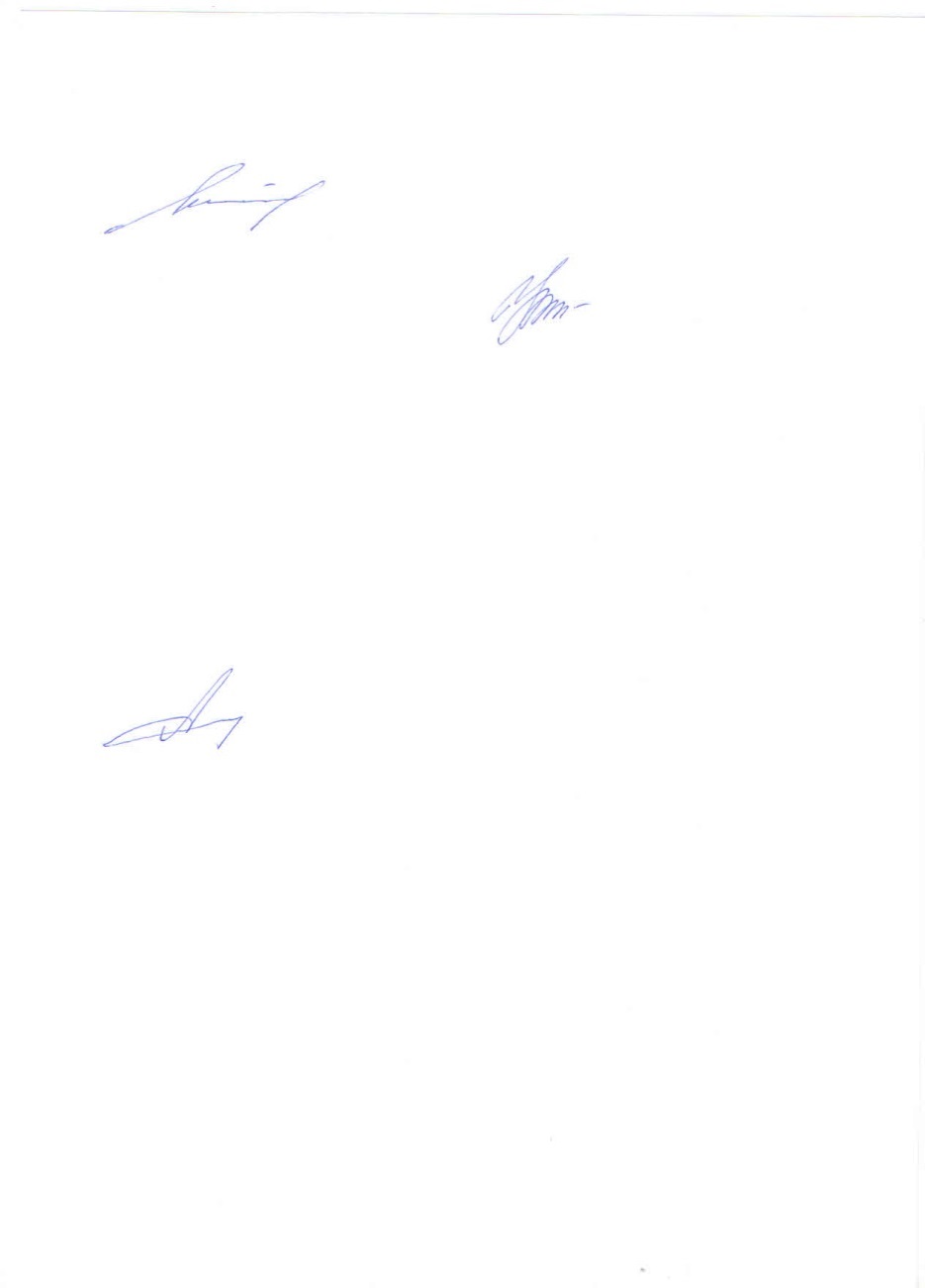 Зав. кафедрой  Каменских Н.А. Код и наименование компетенции	Наименование индикатора достижения универсальной компетенцииУК-3 Способен осуществлять социальное взаимодействие и реализовывать свою роль в командеУК-3.1 Знает: основные условия эффективной командной работы; стратегии и принципы командной работы,  основные тех-нологии создания благоприятного организационного  климата и взаимодействия людей в организации; УК-3.2 Умеет: определять стиль управления для эффективного руководства командой;  вырабатывать командную стратегию; применять принципы и методы организации командной деятельности в профессиональной деятельности. УК-3.3 Владеет: методиками подбора эффективной команды, разработки стратегии командной работы;технологиями создания, организации и управления командой для выполнения практических задач; умением работать в команде.УК-6 Способен управлять своим временем, выстраивать и реализовывать траекторию саморазвития на основе принципов образования в течение всей жизниУК-6.1 Знает: теоретико-методологические основы само-развития, самореализации, использования творческого по-тенциала собственной деятельности; технологию и методику самооценки; теоретические основы акмеологии, уровни анализа психических явлений;УК-6.2 Умеет: разрабатывать, контролировать, оценивать и исследовать компоненты профессиональной деятельности; планировать самостоятельную деятельность в решении профессиональных задач;УК-6.3 Владеет: способностью проектировать траектории своего профессионального роста и личностного развития.ПК-3 Способен принимать участие в проектировании организационных действий, умением эффективно исполнять служебные (трудовые) обязанностиПК-3.1 Знает: аспекты организационной деятельности; технологию, принципы проектирования организационных изменений, инструменты управления;ПК-3.2 Умеет: выполнять поручения, служебные (трудовые)  обязанности и функции; организовать обмен идеями, проводить первичный стратегический анализ организации;ПК-3.3 Владеет: навыками организации собственной профессиональной деятельности; навыками самоменеджмента.№ п/пНаименование оценочного средства Краткая характеристика оценочного средстваПредставление оценочного средства в фондеКритерии оцениванияОценочные средства для проведения текущего контроляОценочные средства для проведения текущего контроляОценочные средства для проведения текущего контроляОценочные средства для проведения текущего контроляОценочные средства для проведения текущего контроляГлоссарий (показатель компетенции «Знание»)Набор материалов, направленных на проверку знания основных понятий дисциплины. Способ проверки степени освоения категориального аппарата.Список терминовОценка «Отлично»: даны определения всех предложенных терминов, все задания выполнены правильно.Оценка «Хорошо»: даны грамотные определения всех представленных терминов, однако имеются отдельные недочёты.Оценка «Удовлетворительно»: большая часть терминов охарактеризована правильно, но все определения имеют недочёты; все определения представлены, но допущено несколько грубых ошибок.Оценка «Неудовлетворительно»: большая часть определений не представлена, либо представлена с грубыми ошибками. Доклад (показатель компетенции «Умение»)Расширенное письменное или устное сообщение на основе совокупности ранее опубликованных исследовательских, научных работ, изложение результатов проведённых исследований, экспериментов и разработок по соответствующей отрасли научных знаний, имеющих значение для теории науки и практического применения. Тематика докладовОценка «Отлично»:  показано умение критического анализа информации. Тема актуальна, содержание соответствует заявленной теме, тема полностью раскрыта, проведено рассмотрение дискуссионных вопросов по проблеме, сопоставлены различные точки зрения по рассматриваемому вопросу, язык изложения научен, соблюдается логичность и последовательность в изложении материала,  использованы новейшие источники по проблеме, выводов четкие, оформление работы соответствует предъявляемым требованиям.Оценка «Хорошо»:  показано умение критического анализа информации. Тема актуальна, содержание соответствует заявленной теме, язык изложения научен, заявленная тема раскрыта недостаточно полно, отсутствуют новейшие литературные источники по проблеме, при оформлении работы имеются недочеты.Оценка «Удовлетворительно»:  не показано умение критического анализа информации. Содержание работы не в полной мере соответствует заявленной теме, тема раскрыта недостаточно полно, использовано небольшое количество научных источников, нарушена логичность и последовательность в изложении материала, при оформлении работы имеются недочеты.Оценка «Неудовлетворительно»: содержание работы не соответствует заявленной теме, содержание работы изложено не научным стилем, материал изложен неграмотно, без логической последовательности, при оформлении работы имеются грубые недочеты.Проблемная ситуация (кейс) (показатель компетенции «Владение»)Метод кейсов (метод ситуационного анализа) - проблемное задание, в котором предлагают осмыслить реальную профессионально-ориентированную ситуацию. Средство, демонстрирующее владение методологией системного анализа проблемы и оценки ситуации, разработки возможных решений и выбора наиболее оптимальных из них. Проблемная ситуацияОценка «Отлично»:  дан конструктивный анализ рассматриваемой ситуации  и приведено его качественное  обоснование. Оценка «Хорошо»:  предложенный вариант решения направлен на достижение положительного эффекта. В предлагаемом решении ситуации нет достаточного обоснования.Оценка «Удовлетворительно»: представлен вариант решения ситуации нейтрального типа. Ответ не имеет обоснования или приведенное обоснование является не существенным.Оценка «Неудовлетворительно»: вариант решения ситуации отсутствует. Практические задания (показатель компетенции «Владение»)Направлено на овладение методами и методиками изучаемой дисциплины.Практические заданияОценка «Отлично»: продемонстрировано свободное владение профессионально-понятийным аппаратом, владение  методами и методиками дисциплины. Показаны  способности самостоятельного мышления, творческой активности. Оценка «Хорошо»: продемонстрировано владение профессионально-понятийным аппаратом, при применении  методов и методик дисциплины незначительные неточности, показаны  способности самостоятельного мышления, творческой активности.Оценка «Удовлетворительно»: продемонстрировано владение профессионально-понятийным аппаратом на низком уровне; допускаются ошибки при применении  методов и методик дисциплины.Оценка «Неудовлетворительно»: не продемонстрировано владение профессионально-понятийным аппаратом, методами и методиками дисциплины.Творческое задание (показатель компетенции «Владение»)Частично регламентированное задание, имеющее нестандартное решение и позволяющее диагностировать владение способностью интеграции знаний в различные профессиональные области, аргументации собственной точки зрения. Может выполняться индивидуально или в группе. Темы творческих заданийОценка «Отлично»: продемонстрировано  владение учебным материалом и профессиональной терминологией, теоретически обосновывается решение, лежащее в основе замысла и воплощенное в результате. Присутствует научность и творческий подход,  демонстрируется оригинальность замысла.Показано владение комбинацией ранее известных способов деятельности при решении новой проблемы, владение технологией представления результатов (наглядность, оформление и др.)Оценка «Хорошо»: продемонстрировано  владение учебным материалом, теоретически обосновывается решение, лежащее в основе замысла и воплощенное в результате. Научность, творческий подход и оригинальность замысла реализованы не в полной мере.Оценка  «Удовлетворительно»:  продемонстрировано  владение учебным материалом, теоретически обосновывается решение. Творческий подход и оригинальность замысла реализованы не в полной мере.Оценка «Неудовлетворительно»: не продемонстрировано  владение учебным материалом, решение не обосновывается. Отсутствует решение проблемы.Оценочные средства для проведения промежуточной аттестацииОценочные средства для проведения промежуточной аттестацииОценочные средства для проведения промежуточной аттестацииОценочные средства для проведения промежуточной аттестацииОценочные средства для проведения промежуточной аттестацииЗачет Контрольное мероприятие, которое проводится по окончании изучения дисциплины. Вопросы к зачету«Зачтено» (повышенный уровень): знание теории вопроса, понятийно-терминологического аппарата дисциплины (состав и содержание понятий, их связей между собой, их систему);умение анализировать проблему, содержательно и стилистически грамотно излагать суть вопроса;владение аналитическим способом изложения вопроса, навыками аргументации.«Зачтено» (базовый  уровень): знание основных теоретических положений вопроса;умение анализировать проблему продемонстрированно фрагментарно, вопрос излагается несодержательно и  ошибками стилистического плана;владение аналитическим способом изложения вопроса и навыками аргументации не продемонстрировано. «Не зачтено» (компетенция не освоена): знание понятийного аппарата не продемонстрировано;умение  выделить главное, сформулировать выводы не продемонстрировано;владение навыками аргументации не продемонстрировано.Области знанийПример из проектов (не менее 3)…….Дни Содержательная частьСодержательная частьВремя (мин.)1 день РАЗДЕЛ 1 «Лидерство!?»1.Слайд 1 Метафорические модели лидерства31 день РАЗДЕЛ 1 «Лидерство!?»2.Упражнение «Ледокол: ты и твое имя»171 день РАЗДЕЛ 1 «Лидерство!?»3.Слайд 2,3,4, 5 «Калейдоскоп качеств/компетенций лидера»51 день РАЗДЕЛ 1 «Лидерство!?»4.Слайд 6 Упражнение «Оценка лидерских качеств»151 день РАЗДЕЛ 1 «Лидерство!?»5.Рефлексия51 день РАЗДЕЛ 1 «Лидерство!?»Итого 451 день РАЗДЕЛ 2 Тренинг Тренинг по тайм-менеджменту301 день РАЗДЕЛ 3  Тренинг Тренинг по инновациям 301 день РАЗДЕЛ 4 Проектное заданиеРазработка проектного задания «Образ=портрет лидера»602 день РАЗДЕЛ 5 Проектное заданиеПрезентация проектного задания «Образ=портрет лидера»302 день РАЗДЕЛ 6 Деловая игра «Agile»Разработка проектного задания Agile602 день РАЗДЕЛ 7Рефлексия «Дерево отзывов»101Видение и целеполагание (создает образ нового, имеет цели)2Чувствительность к изменениям (изучает пространство вокруг себя и готов к изменениям)3Гибкость (обладает большим набором стратегий и выборов)4Целеустремлённость, настойчивость (постоянно удерживает перед глазами цель, выбирает для её достижения различные маршруты)5Умение мотивировать, вдохновлять, убеждать (создание импульса, стимулирующего как самого себя,  так и других к достижению целей)6Коммуникабельность7Создание доверия, мотивирует (располагает  собеседника)8Умение слушать и слышать, умение задавать вопросы9Уверенность в себе, организованность10Дерзновенность (решительность и смелость, позволяет действовать)11Проактивность (реактивность - реагирование на стимул, приходящий извне. Проактивность -  не реагирование, а самостоятельное создание событий)12Самообладание (трессоустойчивость, умение держать удар, выдержанность в критических ситуациях)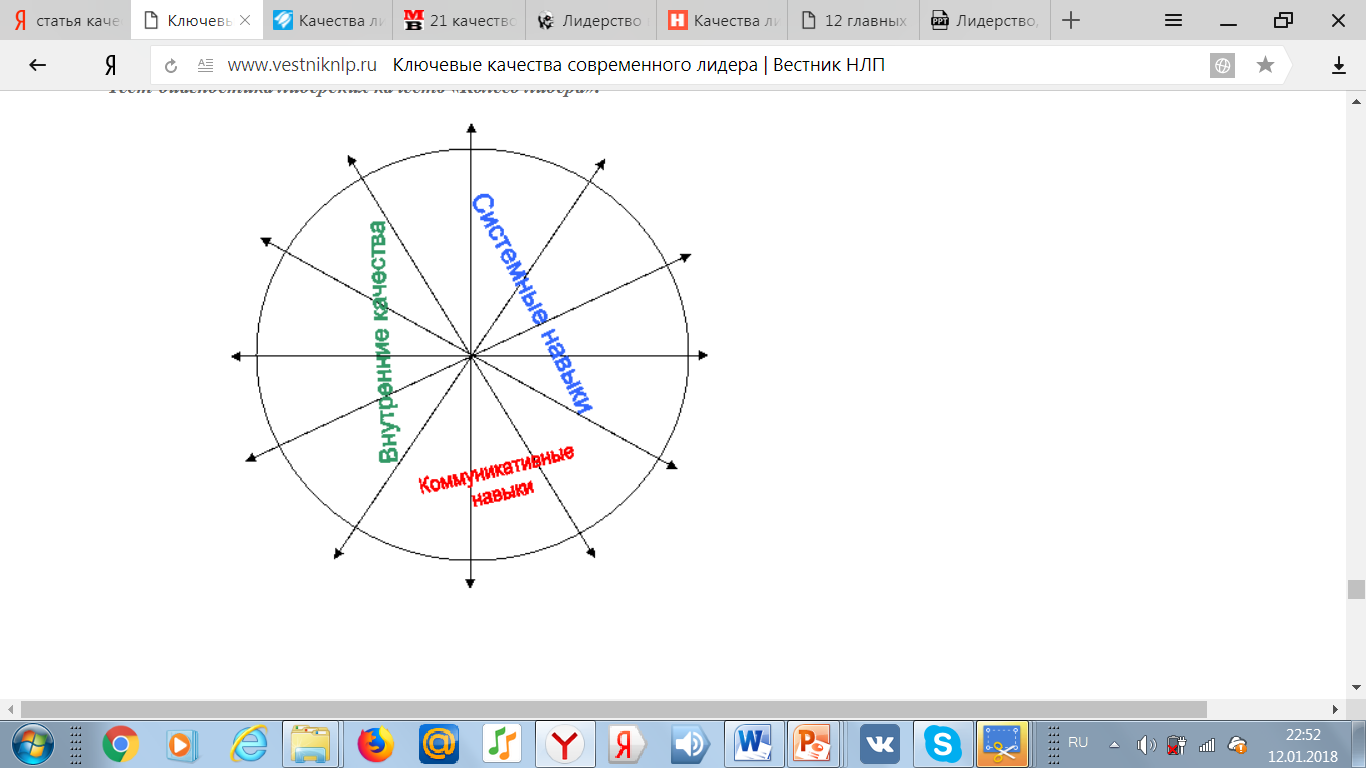 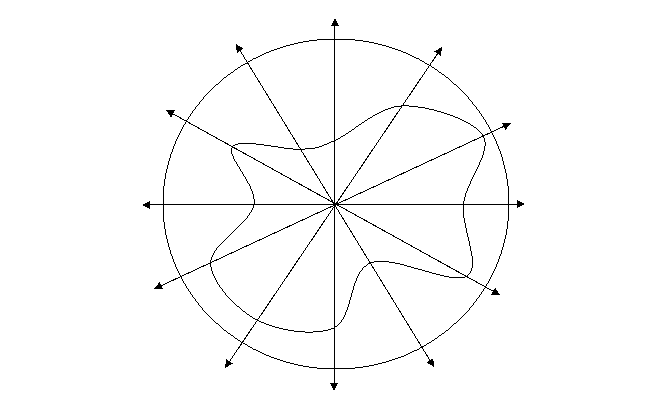 ВопросЗаданиеРезультат1. Классификация проектовСоставить список проектов и разбить их по основным классификационным признакамЗнание классификационных признаков и их правильное применение2. Определение проектаКратко описать какой-либо проект и на его примере продемонстрировать основные признаки проектаЗнание определение. Умение правильно идентифицировать проекты по основным его признакам3. Аспекты проектаРассмотреть два-три проекта и на их примере показать три главных аспекта проекта и как их контролируютЗнание главных аспектов проекта. Понимание важности этих аспектов. Умение перевести эти аспекты в конкретные показатели проекта4. Функции управления проектомНарисовать схему управления проектом. Прокомментировать каждую из четырех функций управления проектамиЗнание того, как принципы менеджмента применяются к управлению проектами.5. Жизненный цикл проектаНа примере какого-либо проекта показать основные этапы реализации проектаЗнание основных этапов проекта, а также действий и результатов каждого этапа.6. Неопределенность и риски в проектеНа примере показать, чем отличаются неопределенность и риск. Знание, что такое неопределенность и риски. Умение описывать, идентифицировать и классифицировать риски. 7. Уменьшение рисковНа примере продемонстрировать, как можно уменьшить риски проектаУмение анализировать причины и последствия рисков проекта, а также планировать действия по их уменьшению.8. Качественные критерии выбора проектаПеречислить качественные критерии выбора проекта и привести по ним примерыЗнание качественных критериев выбора проекта и понимание того, в каких случаях из следует применять9. Количественные критерии выбора проектаПеречислить количественные критерии выбора проекта. Продемонстрировать их применение на примереЗнание количественных критериев выбора проекта. Умение применять эти критерии на практике10. Различие между проектами и организациямиПродемонстрировать место проекта в системе менеджмента и назвать основные различия проекта от обычной организацииПонимание различий между организацией и проектом. Умение выявить эти различия на практическом примере11. Типы организации проектовПеречислить типовые структуры организации проектов, назвать их преимущества и недостатки. Проиллюстрировать выбор структуры проекта на примереЗнание основных структур организации проектов. Понимание того, как выбирается структура. Умение делать правильный выбор структуры на практике12. Спецификация проектаОбъяснить, что такое спецификация проекта и для чего она нужна. Разработать спецификацию проекта на конкретном примереЗнание того, что такое спецификация. Умение разрабатывать спецификации в практических условиях13. Должностная инструкцияЧто включает в себя должностная инструкция. Разработать пример должностной инструкцииЗнание того, что такое должностная инструкция. Практические навыки ее составления14. График функциональных обязанностейЧто такое график функциональных обязанностей и как он строится. Привести пример составления графикаЗнание того, что такое график функциональных обязанностей. Практические навыки его составления15. Планирование проектаОбъяснить, что такое планирование. Перечислить методы планирования. Как можно оптимизировать план. Показать на практическом примере, как осуществляется планированиеЗнание того, что такое планирование. Навыки составления плана (действия, их последовательность, оценки времени выполнения действий). Знание факторов, которые влияют на длительность плана16. Сетевое планированиеОбъяснить, как составляется сетевой граф. Составить сетевой граф по данным практического примера. Выявить на графе критический путь и резервы времени выполнения работЗнание того, что такое сетевое планирование. Практические навыки сетевого планирования17. Календарное планированиеОбъяснить, что такое график Ганта. Простроить график Ганта по данным практического примера. Обозначить на графике критический путь проектаЗнание того, что такое календарное планирование и график Ганта. Практические навыки календарного планирования 18. Качества руководителя проектаОбъяснить специфику руководства проектами. Перечислить качества руководителя проекта. По данным примера показать, как эти качества используются на практикеЗнание качеств руководителя проекта. Умение идентифицировать эти качества на практике19. Влияние на подчиненныхПеречислить способы влияния руководителя на своих подчиненных. Привести примерыЗнание способов влияния руководителя на подчиненных. Умение распознавать эти способы в практических ситуациях20. Эффективная коммуникацияЧто включает в себя эффективная коммуникация. Привести примеры правильной и неправильной коммуникацииЗнание принципов эффективной коммуникации. Умение распознавать приемы коммуникации в практических ситуациях21. Эффективное решение конфликтовПеречислить причины и виды конфликтов в команде. Как следует решать конфликты. Привести примерПонимание природы конфликта. Знание принципов решения конфликтов. Умение распознавать применять эти принципы в практических ситуациях22. Мотивация членов командыРассказать о принципах и приемах мотивации членов команды. Рассмотреть эти принципы на практическом примереЗнание принципов мотивации членов команды. Умение применять эти принципы на практике.23. Командный принцип работыРассказать, что такое команда и чем она отличается от группы. Продемонстрировать на примере принципы работы командыЗнание того, что такое командный принцип работы. Умение использовать командный принцип работы в практических ситуациях24. Методы оценки бюджета проектаРассказать, что такое методы оценки «сверху вниз» и «снизу вверх». В каких случаях они применяются. Привести примерыЗнание методов оценки бюджета «сверху вниз» и «снизу вверх». Навыки практического использования методов25. Методы проверки проектаПеречислить методы проверки проекта. Проиллюстрировать применение одного из методов на практическом примереЗнание методов проверки проекта. Практические навыки использования методов на практике26. Методы решения проблем в проектеПеречислить методы решения проблем в проекте. Проиллюстрировать применение одного из методов на практическом примереЗнание методов решения проблем в проекте. Практические навыки использования методов на практике27. Процесс завершения проектаРаскрыть процесс завершения проекта. Объяснить, как следует организовать завершение проекта на практическом примереПонимание проблем, возникающих при завершении проекта. Знание принципов их решения. Умение применять эти принципы на практикеФормируемая компетенцияНаименование индикатора достижения компетенцииТиповое контрольное заданиеУК-3 Способен осуществлять социальное взаимодействие и реализовывать свою роль в командеУК-6 Способен управлять своим временем, выстраивать и реализовывать траекторию саморазвития на основе принципов образования в течение всей жизниПК-3 Способен принимать участие в проектировании организационных действий, умением эффективно исполнять служебные (трудовые) обязанностиУК-3.1УК-6.1ПК-3.1Вопросы к зачету Список терминовУК-3 Способен осуществлять социальное взаимодействие и реализовывать свою роль в командеУК-6 Способен управлять своим временем, выстраивать и реализовывать траекторию саморазвития на основе принципов образования в течение всей жизниПК-3 Способен принимать участие в проектировании организационных действий, умением эффективно исполнять служебные (трудовые) обязанностиУК-3.2УК-6.2ПК-3.2Вопросы к зачету Тематика докладовУК-3 Способен осуществлять социальное взаимодействие и реализовывать свою роль в командеУК-6 Способен управлять своим временем, выстраивать и реализовывать траекторию саморазвития на основе принципов образования в течение всей жизниПК-3 Способен принимать участие в проектировании организационных действий, умением эффективно исполнять служебные (трудовые) обязанностиУК-3.3УК-6.3ПК-3.3Вопросы к зачету Темы творческих заданийПроблемная ситуация Практическое задание 